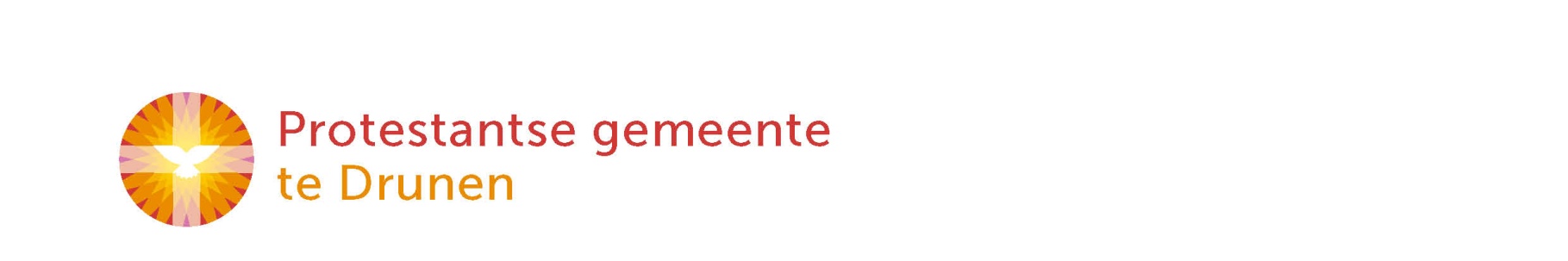 Liturgie zondag 16 augustus 2020Beiroet en twijfel bij Johannes de Doper0. Muziek/lied vooraf: Opwekking 717 instrumentaal       Stil, mijn ziel wees stiltekst & melodie: | opname: Arjan Huizer      https://www.youtube.com/watch?v=N9v71adVnO8INTREDEWelkom door ouderling van dienst Stil worden1. Psalm 13		Hoe lang, Heer, gaat Gij mij voorbij?tekst: Fedde Schurer | melodie uit Genève 1542/Lyon 1547 | opname: Egbert Minnemahttps://www.youtube.com/watch?v=uuMndSKxVHsBemoediging en groet Kyrië & Gloria2. Psalm 25b	Houd mij in leven, wees Gij mijn reddingtekst: Vijftig Psalmen, vrij naar Psalm 25 en Matteüs 11,3 | melodie: Bernard Huijbersopname: Marten Kramer      https://www.youtube.com/watch?v=1zPwJUi1tpIHoud mij in leven, wees Gij mijn reddingsteeds weer zoeken mijn ogen naar U.Omdat Gij zijt zoals Gij zijtzie naar mij om en wees mij genadig            want op U wacht ik een leven lang.Steeds weer zoeken mijn ogen naar U.Zijt Gij het Heer, die komen zalof moeten wij een ander verwachtenHeer, mijn God, ik ben zeker van U.Houd mij in leven, wees Gij mijn reddingsteeds weer zoeken mijn ogen naar U.Geeft Gij uw woord aan deze wereld,Gij zijt mijn lied, de God van mijn vreugde,naar U gaat mijn verlangen Heer.Steeds weer zoeken mijn ogen naar U.Houd mij in leven, wees Gij mijn reddingsteeds weer zoeken mijn ogen naar U.DE HEILIGE SCHRIFTGebed om de heilige GeestMoment voor de kinderen3. Kinderlied: God kent jou vanaf het begintekst & melodie: | opname:  https://www.youtube.com/watch?v=RblSyDvlzO04. LB 446		Zijt Gij waarop de wereld wacht?tekst: Muus Jacobse | melodie: Willem Vogel | opname: Dennis Wubshttps://www.youtube.com/watch?v=vUAiXc3ANAI Zijt Gij waarop de wereld wachtof wachten wij een ander?Zult Gij, een zwakke zonder nacht,Als koning heersen in Gods kracht,Ons leiden tot elkander?‘Ik geef aan blinden het gezichten de oren aan de doven.Zalig die, door Mij opgericht,ziende mag lopen in het lichten horende geloven.”Zijt Gij van wie gesproken isin de voorbije tijden?Hoe maakt Gij onze ziel gewis,dat God door de geschiedenisvoor U de weg bereidde?‘Kom, die van hopen moede zijt,die arm zijt van verlangen!Kom tot het oordeel dat bevrijdten ’t heil, dat eeuwig u verblijdt,zult gij om niet ontvangen!’Kom Heer, op wie de wereld wacht,wij wachten op geen ander.O kom, een zwakke zonder macht,als koning heersen in Gods krachten leid ons tot elkander.Schriftlezing: Lucas 7:18-35      (NBV)5. LB 321:1, 2, 4, 5, 7	Mensen van God (Niet als een storm, als een vloed)tekst: Huub Oosterhuis | melodie: Bernard Huijbers | opname: Dennis Wubshttps://www.youtube.com/watch?v=4ugKi4ngSCM Niet als een storm, als een vloed,niet als een bijl aan de wortelkomen de woorden van Godniet als een schot in het hart.Maar als een glimp van de zon,een groene twijg in de winter, dorstig en hard deze grondzo is het koninkrijk Gods.Kinderen, arm van geest,mensen gelouterd tot vrede,horen de naam in hun hart,dragen het woord in hun vlees.Blinden herkennen de hand,dovemansoren verstaan Hem.Zalig de man die gelooft,zalig de vrouw aan de bron.Hier in dit stervend bestaanwordt Hij voor ons geloofwaardig,worden wij mensen van God,liefde op leven en dood.Uitleg & VerkondigingMoment van stilte6. LB 534	Hij die de blinden weer liet zientekst: Henk Jongerius | melodie: Edward Miller | opname: Nederland Zingthttps://www.youtube.com/watch?v=1HiWZBLgQgk 1. Hij die de blinden weer liet zien,hun ogen kleur liet ondervinden,is zelf het licht dat ruimte geeft,ons levenslicht, de Zoon van God.2. Hij die de lammen lopen liet,hun dode krachten deed ontvlammen,is zelf de weg tot waar geluk:ons levenspad, de Zoon van God.3. Hij die de armen voedsel gaf,met overdaad hen kwam verwarmen,is zelf het brood dat honger stilt:ons levensbrood, de Zoon van God.4. Hij die de doven horen deed,hun eigen oren deed geloven,is zelf het woord dat waarheid spreekt:het levend woord, de Zoon van God.GEBEDEN & GAVENDankgebed  en voorbeden, stil gebed, ‘Onze Vader’Collecten oproepZENDING & ZEGEN 7. Slotlied: LB 839	De Heer van de dans (Ik danste die morgen toen de schepping begon)tekst: Ben Sleumer | melodie: Sydney Bertram Carter | opname: Caroline Heijerhttps://www.youtube.com/watch?v=aXhDzVrBcBs Ik danste die morgen toen de schepping begon,Ik danste de dans van de sterren, maan en zon,de golvende velden en de deinende zeeen alles wat ademt dat danste mee.Refrein:Dans, dans, en doe maar mee met mij.Ik ben de heer van de dans, zegt Hij.Ik ga je voor, Ik haal ook jou erbijwant Ik ben de heer van de dans, zegt Hij.De dans werd vergeten en het ritme verstoord;het lied van de schepping werd zelden nog gehoord.Ik kwam hier op aarde om een gloednieuw begin,in Bethlehem zette de dans weer in.RefreinIk danste voor blinden die mij riepen om licht.Ik gaf aan verschopten een stem, een nieuw gezicht.Ik danste voor kinderen, de koning te rijk.Ik danste het lied van gerechtigheid.RefreinDe dans leek te breken, maar Ik deelde het brood.Ik danste uit liefde veel sterker dan de dood.Die liefde leeft in je nu Ik dans met jou,de dans van de schepping, de dans van trouw.refreinZegenallen: 	Amen.8. Lied achteraf: LB 425	Vervuld van uw zegen < 1:20 >tekst: Rikkert Zuiderveld, naar Omer Westendorf | melodie: volksmelodie uit Wales
opname: Vocaal Theologen EnsembleVervuld van uw zegen gaan wij onze wegenvan hier, uit dit huis waar uw stem wordt gehoord,in Christus verbonden, tezamen gezondenop weg in een wereld die wacht op uw woord.Om daar in genade uw woorden als zadente zaaien tot diep in het donkerste dal,door liefde gedreven, om wie met ons levenuw zegen te brengen die vrucht dragen zal.1  Hoe lang, Heer, gaat Gij mij voorbij?Hoe lang verbergt Gij U voor mij?Hoe lang maak ik vergeefse plannen,van dag tot dag in druk gebannen,gedrukt door 's vijands hovaardij?2  Aanschouw toch, antwoord mij, o Heer,geef aan mijn oog uw daglicht weer,dat ik in doodsslaap niet verzinke,en niet des vijands juichkreet klinke""Ik overwon, ik sloeg hem neer!"3  Gij toch, Gij zijt mijn zekerheid.Gij helpt en redt mij op uw tijd.Mijn hart juicht om uw zegeningen.Den Heer zal ik mijn loflied zingen,want Hij heeft mij zijn gunst bereid.